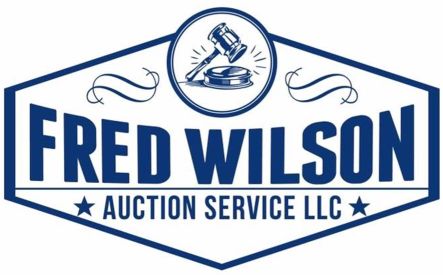   Fred Wilson Auction service LLC  95 Seabee Point Hampton, VA 23669  757-328-0499 fred@fredwilsonauction.com  www.fredwilsonauction.com  VAF# 2908000953REAL ESTATE BUYER/BROKER PARTICIPATION REGISTRATION FORMAuction ___________________________________________Auction Date  ______________________________________Two Percent (2%) of the bid price(s) will be paid to a qualified Licensed Real Estate Broker (Broker) whose registered Buyer’s offer(s) is accepted by the seller and closes on the property(s). To qualify for a commission, the broker must first register their prospect on the MANDATORY REAL ESTATE BUYER/BROKER PARTICIPATION REGISTRATION FORM. This form must be received by the office 24 hours prior to the auction. This registration may be mailed or electronically sent to Fred Wilson Auction Service LLC. NO LATE REGISTRATIONS WILL BE ACCEPTED. Brokers/Agents are required to attend the auction with the registered client(s)as well as any open houses or private showings he/she attends. Prospects who have had previous contact with the auction company or seller are not eligible. Commissions will be paid only after closing and after Fred Wilson Auction Service LLC has been paid in full. If a cooperating Broker has not met all of these requirements, no commission will be paid to the cooperating Broker, even if the cooperating Broker’s client purchased the property(s). No oral registrations will be accepted. Under no circumstances whatsoever will any commission be paid if the sale does not close for any reason. If the total sales commission is reduced in order to negotiate a successful sale, the 2% Broker participation will be reduced on an equal pro-rata basic.Opening Bid __________________________________BUYER INFORMATION (Please type or Print clearly)NAME _______________________________________________________________________ADDRESS ____________________________________________________________________CITY ________________________________________________________________________ STATE ______ ZIP _________________DAY PHONE ______________________________ CELL PHONE __________________________________EMAIL ____________________________________________BUYER’S SIGNATURE __________________________________________________ DATE ________________________REAL ESTATE BROKER INFORMATION (Please type or Print clearly)AGENT NAME ___________________________________________ COMPANY _________________________________ADDRESS ______________________________ CITY ____________________ STATE _______ ZIP _________________DAY PHONE ______________________________ CELL PHONE __________________________________EMAIL ______________________________ BROKERS NAME & LICENSE # ______________________________________________BROKERS  SIGNATURE ____________________________________________ DATE _______________________The licensed Real Estate broker above acknowledges that it represents the Buyer, not the Seller, in the above referenced Auction and agrees to indemnify and hold harmless the Seller, and Fred Wilson Auction Service LLC from any claims, costs and expenses, including attorney’s fees, arising out of any acts performed or representations made by them in connection with the participation at the Auction or the purchase and sale of the above referenced Property(s) purchased at the Auction or otherwise. This registration form is to be completed, signed, and dated by all parties to have any force and effect.ACCEPTED BY _______________________________________________________ DATE ________________________